Facilities Management Services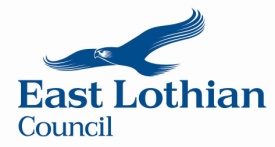 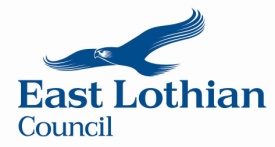 High School 2023 - 2024 Menu 			Week 1                     June 2023-May 2024		              We use free range eggs & locally grown vegetables in our menus	V Vegetarian	 Local produce when available					   	            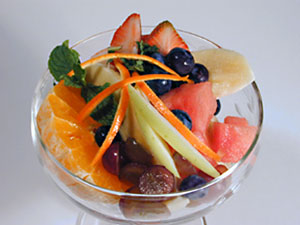 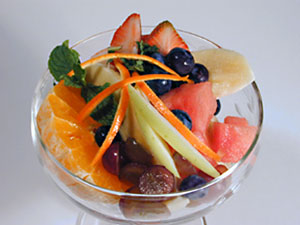 Facilities Management ServicesHigh School 2023 – 2024 Menu 			Week 2                     June 2023-May 2024	              We use free range eggs & locally grown vegetables in our menus	V Vegetarian	 Local produce when available					   	            Facilities Management Services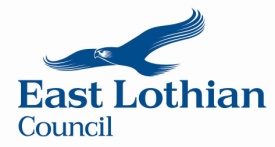 High School Menu 	2023 - 2024		Week 3                     June 2023- May 2024	              We use free range eggs & locally grown vegetables in our menus	V Vegetarian	 Local produce when available					   	            WEEK 1MONDAYTUESDAYWEDNESDAYTHURSDAYSOUP VCook’s Choice Selection Bread & Rolls: Carrot & Coriander, Lentil, Vegetable, Leek & Potato, Tomato & Basil, Scotch Broth, Split Pea or MinestroneCook’s Choice Selection Bread & Rolls: Carrot & Coriander, Lentil, Vegetable, Leek & Potato, Tomato & Basil, Scotch Broth, Split Pea or MinestroneCook’s Choice Selection Bread & Rolls: Carrot & Coriander, Lentil, Vegetable, Leek & Potato, Tomato & Basil, Scotch Broth, Split Pea or MinestroneCook’s Choice Selection Bread & Rolls: Carrot & Coriander, Lentil, Vegetable, Leek & Potato, Tomato & Basil, Scotch Broth, Split Pea or MinestroneMAIN COURSEBreaded Fish & ChipsPork Meatballs in Gravy with Mashed Potatoes Beef Bolognaise with PastaChicken with Sweet Chilli Sauce & RiceVEGETARIANCHOICE VBiryani with Chapatti VeVegetable Curry VVegetarian TacosCheese & Tomato Pizza VSPECIALS *See Specials BoardSTREET FOOD/PASTA KING/CHICKEN/VEGGIE BURGERS/ROLL OVER HOT DOGS (NO RED MEAT)STREET FOOD/PASTA KING/CHICKEN/VEGGIE BURGERS/ROLL OVER HOT DOGS (NO RED MEAT)STREET FOOD/PASTA KING/CHICKEN/VEGGIE BURGERS/ROLL OVER HOT DOGS (NO RED MEAT)STREET FOOD/PASTA KING/CHICKEN/VEGGIE BURGERS/ROLL OVER HOT DOGS (NO RED MEAT)VegetablesSaladSeasonal Vegetables/ Mixed Salad Free with every Main Course/Vegetarian OptionSeasonal Vegetables/ Mixed Salad Free with every Main Course/Vegetarian OptionSeasonal Vegetables/ Mixed Salad Free with every Main Course/Vegetarian OptionSeasonal Vegetables/ Mixed Salad Free with every Main Course/Vegetarian OptionBAKED POTATO CHOICE: Baked Potato with a Choice of Fillings: Tuna/ Cheese/ Baked Beans/Hot FillsBaked Potato with a Choice of Fillings: Tuna/ Cheese/ Baked Beans/Hot FillsBaked Potato with a Choice of Fillings: Tuna/ Cheese/ Baked Beans/Hot FillsBaked Potato with a Choice of Fillings: Tuna/ Cheese/ Baked Beans/Hot FillsVARIOUSFilled Baguettes, Rolls, Sandwiches, Flat Breads, Wraps(Red Processed meat only on Tues/Wed/Thurs), Assorted SaladsHome Baking, Savoury Snacks, Fresh Fruit, Fresh Fruit Salad, YogurtSelection of Cold DrinksFilled Baguettes, Rolls, Sandwiches, Flat Breads, Wraps(Red Processed meat only on Tues/Wed/Thurs), Assorted SaladsHome Baking, Savoury Snacks, Fresh Fruit, Fresh Fruit Salad, YogurtSelection of Cold DrinksFilled Baguettes, Rolls, Sandwiches, Flat Breads, Wraps(Red Processed meat only on Tues/Wed/Thurs), Assorted SaladsHome Baking, Savoury Snacks, Fresh Fruit, Fresh Fruit Salad, YogurtSelection of Cold DrinksFilled Baguettes, Rolls, Sandwiches, Flat Breads, Wraps(Red Processed meat only on Tues/Wed/Thurs), Assorted SaladsHome Baking, Savoury Snacks, Fresh Fruit, Fresh Fruit Salad, YogurtSelection of Cold DrinksDessert ChoicesOnly those that meet the 10g sugar per portionOnly those that meet the 10g sugar per portionOnly those that meet the 10g sugar per portionOnly those that meet the 10g sugar per portionMEAL DEALS***Money-Saving Meal Deals ***Option 1: Dish of the Day, soup, fruit and a drinkOption 2: Takeaway Special, soup, small salad pot, fruit and a drinkOption 3: Baguette/Baked Potato, soup, small salad pot, fruit and a drink***Money-Saving Meal Deals ***Option 1: Dish of the Day, soup, fruit and a drinkOption 2: Takeaway Special, soup, small salad pot, fruit and a drinkOption 3: Baguette/Baked Potato, soup, small salad pot, fruit and a drink***Money-Saving Meal Deals ***Option 1: Dish of the Day, soup, fruit and a drinkOption 2: Takeaway Special, soup, small salad pot, fruit and a drinkOption 3: Baguette/Baked Potato, soup, small salad pot, fruit and a drink***Money-Saving Meal Deals ***Option 1: Dish of the Day, soup, fruit and a drinkOption 2: Takeaway Special, soup, small salad pot, fruit and a drinkOption 3: Baguette/Baked Potato, soup, small salad pot, fruit and a drinkWeek 1-  Week commencing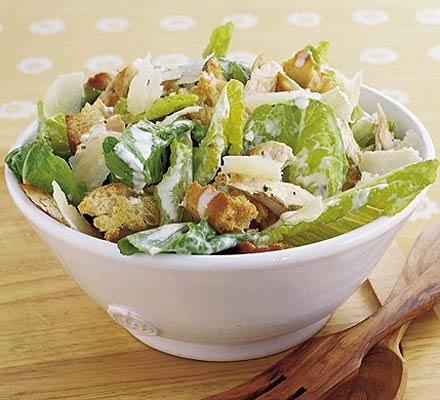 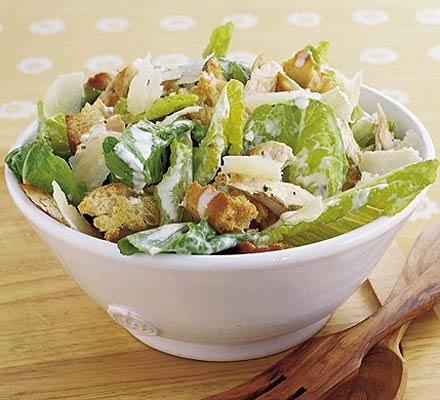 Week 1-  Week commencingWeek 1-  Week commencingWeek 1-  Week commencing05/6/202323/10/202329/01/202413/05/202426/6/202313/11/202326/02/202428/8/202304/12/202318/03/202418/9/202308/01/202422/04/2024WEEK 2                                               MONDAYTUESDAY WEDNESDAYTHURSDAYSOUP VCook’s Choice Selection Bread & Rolls: Carrot & Coriander, Lentil, Vegetable, Leek & Potato, Tomato & Basil, Scotch Broth, Split Pea or MinestroneCook’s Choice Selection Bread & Rolls: Carrot & Coriander, Lentil, Vegetable, Leek & Potato, Tomato & Basil, Scotch Broth, Split Pea or MinestroneCook’s Choice Selection Bread & Rolls: Carrot & Coriander, Lentil, Vegetable, Leek & Potato, Tomato & Basil, Scotch Broth, Split Pea or MinestroneCook’s Choice Selection Bread & Rolls: Carrot & Coriander, Lentil, Vegetable, Leek & Potato, Tomato & Basil, Scotch Broth, Split Pea or MinestroneMAIN COURSEChicken Curry& RiceSalmon Fillet, Potatoes & VegBeef Teriyaki with Noodles or RiceChicken & Vegetable LasagneVEGETARIAN CHOICE VCream Cheese &Cherry Tomatoes with Pasta V Macaroni Cheese VTomato & Basil Pasta VQuorn Dippers with Potato Wedges & Beans VeSPECIALS*See Specials BoardSTREET FOOD, PASTA KING, SUB SPECIALS, CHICKEN/VEGGIE BURGERS (No red meat)STREET FOOD, PASTA KING, SUB SPECIALS, CHICKEN/VEGGIE BURGERS (No red meat)STREET FOOD, PASTA KING, SUB SPECIALS, CHICKEN/VEGGIE BURGERS (No red meat)STREET FOOD, PASTA KING, SUB SPECIALS, CHICKEN/VEGGIE BURGERS (No red meat)Vegetables  SaladSeasonal Vegetables/ Mixed Salad Free with every Main Course/Vegetarian OptionSeasonal Vegetables/ Mixed Salad Free with every Main Course/Vegetarian OptionSeasonal Vegetables/ Mixed Salad Free with every Main Course/Vegetarian OptionSeasonal Vegetables/ Mixed Salad Free with every Main Course/Vegetarian OptionBAKED POTATO Baked Potato with a Choice of Fillings: Tuna/ Cheese/ Baked Beans/Hot Fills (no red meat)Baked Potato with a Choice of Fillings: Tuna/ Cheese/ Baked Beans/Hot Fills (no red meat)Baked Potato with a Choice of Fillings: Tuna/ Cheese/ Baked Beans/Hot Fills (no red meat)Baked Potato with a Choice of Fillings: Tuna/ Cheese/ Baked Beans/Hot Fills (no red meat)VARIOUS Filled Baguettes, Rolls, Sandwiches, Flat Breads, Wraps(Red Processed meat only on Tues/Wed/Thurs) Assorted SaladsHome Baking, Savoury Snacks, Fresh Fruit, Fresh Fruit Salad, YogurtSelection of Cold Drinks Filled Baguettes, Rolls, Sandwiches, Flat Breads, Wraps(Red Processed meat only on Tues/Wed/Thurs) Assorted SaladsHome Baking, Savoury Snacks, Fresh Fruit, Fresh Fruit Salad, YogurtSelection of Cold Drinks Filled Baguettes, Rolls, Sandwiches, Flat Breads, Wraps(Red Processed meat only on Tues/Wed/Thurs) Assorted SaladsHome Baking, Savoury Snacks, Fresh Fruit, Fresh Fruit Salad, YogurtSelection of Cold Drinks Filled Baguettes, Rolls, Sandwiches, Flat Breads, Wraps(Red Processed meat only on Tues/Wed/Thurs) Assorted SaladsHome Baking, Savoury Snacks, Fresh Fruit, Fresh Fruit Salad, YogurtSelection of Cold DrinksDessert ChoicesOnly those that meet 10g sugar per portionOnly those that meet 10g sugar per portionOnly those that meet 10g sugar per portionOnly those that meet 10g sugar per portionMEAL DEALS***Money-Saving Meal Deals ***Option 1: Dish of the Day, soup, fruit and a drinkOption 2: Takeaway Special, soup, small salad pot or fruit and a drinkOption 3: Baguette/Baked Potato, soup, small salad pot, fruit and a drink***Money-Saving Meal Deals ***Option 1: Dish of the Day, soup, fruit and a drinkOption 2: Takeaway Special, soup, small salad pot or fruit and a drinkOption 3: Baguette/Baked Potato, soup, small salad pot, fruit and a drink***Money-Saving Meal Deals ***Option 1: Dish of the Day, soup, fruit and a drinkOption 2: Takeaway Special, soup, small salad pot or fruit and a drinkOption 3: Baguette/Baked Potato, soup, small salad pot, fruit and a drink***Money-Saving Meal Deals ***Option 1: Dish of the Day, soup, fruit and a drinkOption 2: Takeaway Special, soup, small salad pot or fruit and a drinkOption 3: Baguette/Baked Potato, soup, small salad pot, fruit and a drinkWeek 2 Week commencingWeek 2 Week commencingWeek 2 Week commencingWeek 2 Week commencing12/6/202330/10/202305/02/202420/05/202414/8/202320/11/202304/03/202404/09/202311/12/202325/03/202425/09/202315/01/202429/04/2024WEEK 3                                               MONDAYTUESDAY WEDNESDAYTHURSDAYSOUP VCook’s Choice Selection Bread & Rolls: Carrot & Coriander, Lentil, Vegetable, Leek & Potato, Tomato & Basil, Scotch Broth, Split Pea or MinestroneCook’s Choice Selection Bread & Rolls: Carrot & Coriander, Lentil, Vegetable, Leek & Potato, Tomato & Basil, Scotch Broth, Split Pea or MinestroneCook’s Choice Selection Bread & Rolls: Carrot & Coriander, Lentil, Vegetable, Leek & Potato, Tomato & Basil, Scotch Broth, Split Pea or MinestroneCook’s Choice Selection Bread & Rolls: Carrot & Coriander, Lentil, Vegetable, Leek & Potato, Tomato & Basil, Scotch Broth, Split Pea or MinestroneMAIN COURSEPiri Piri Chicken Tacos with RiceBreaded Fish & Chips   Chicken Katsu Curry with RiceGammon Steak with Potatoes VEGETARIAN CHOICE VMacaroni VPlant Based Chicken Fajita V Tomato Pasta with Garlic Bread VPizza VSPECIALSSTREET FOOD, PASTA KING, SUB SPECIALS, CHICKEN/VEGGIE BURGERS (NO RED MEAT)  STREET FOOD, PASTA KING, SUB SPECIALS, CHICKEN/VEGGIE BURGERS (NO RED MEAT)  STREET FOOD, PASTA KING, SUB SPECIALS, CHICKEN/VEGGIE BURGERS (NO RED MEAT)  STREET FOOD, PASTA KING, SUB SPECIALS, CHICKEN/VEGGIE BURGERS (NO RED MEAT)  Vegetables  SaladSeasonal Vegetables/ Mixed Salad Free with every Main Course/Vegetarian OptionSeasonal Vegetables/ Mixed Salad Free with every Main Course/Vegetarian OptionSeasonal Vegetables/ Mixed Salad Free with every Main Course/Vegetarian OptionSeasonal Vegetables/ Mixed Salad Free with every Main Course/Vegetarian OptionBAKED POTATO Baked Potato with a Choice of Fillings: Tuna/ Cheese/ Baked Beans/Hot FillsBaked Potato with a Choice of Fillings: Tuna/ Cheese/ Baked Beans/Hot FillsBaked Potato with a Choice of Fillings: Tuna/ Cheese/ Baked Beans/Hot FillsBaked Potato with a Choice of Fillings: Tuna/ Cheese/ Baked Beans/Hot FillsVARIOUSFilled Baguettes, Rolls, Sandwiches, Flat Breads, Wraps(Red Processed meat only on Tues/Wed/Thurs) Assorted SaladsHome Baking, Savoury Snacks, Fresh Fruit, Fresh Fruit Salad, YogurtSelection of Cold DrinksFilled Baguettes, Rolls, Sandwiches, Flat Breads, Wraps(Red Processed meat only on Tues/Wed/Thurs) Assorted SaladsHome Baking, Savoury Snacks, Fresh Fruit, Fresh Fruit Salad, YogurtSelection of Cold DrinksFilled Baguettes, Rolls, Sandwiches, Flat Breads, Wraps(Red Processed meat only on Tues/Wed/Thurs) Assorted SaladsHome Baking, Savoury Snacks, Fresh Fruit, Fresh Fruit Salad, YogurtSelection of Cold DrinksFilled Baguettes, Rolls, Sandwiches, Flat Breads, Wraps(Red Processed meat only on Tues/Wed/Thurs) Assorted SaladsHome Baking, Savoury Snacks, Fresh Fruit, Fresh Fruit Salad, YogurtSelection of Cold DrinksDessert ChoicesOnly those that meet the 10g sugar per portionOnly those that meet the 10g sugar per portionOnly those that meet the 10g sugar per portionOnly those that meet the 10g sugar per portionMEAL DEALS***Money-Saving Meal Deals ***Option 1: Dish of the Day, soup, fruit and a drinkOption 2: Takeaway Special, soup, small salad pot, fruit and a drinkOption 3: Baguette/Baked Potato, soup, small salad pot, fruit and a drink***Money-Saving Meal Deals ***Option 1: Dish of the Day, soup, fruit and a drinkOption 2: Takeaway Special, soup, small salad pot, fruit and a drinkOption 3: Baguette/Baked Potato, soup, small salad pot, fruit and a drink***Money-Saving Meal Deals ***Option 1: Dish of the Day, soup, fruit and a drinkOption 2: Takeaway Special, soup, small salad pot, fruit and a drinkOption 3: Baguette/Baked Potato, soup, small salad pot, fruit and a drink***Money-Saving Meal Deals ***Option 1: Dish of the Day, soup, fruit and a drinkOption 2: Takeaway Special, soup, small salad pot, fruit and a drinkOption 3: Baguette/Baked Potato, soup, small salad pot, fruit and a drinkWeek 3Week commencingWeek 3Week commencingWeek 3Week commencingWeek 3Week commencing19/06/202306/11/202319/02/202427/05/202421/08/202327/11/202311/03/202411/09/202318/12/202315/04/202402/10/202322/01/202406/05/2024